Consulting FormJuly 1, 20      to June 30, 20     MEMORANDUM TO:                                           Dean, College of      THROUGH:                                                            Chair, Department of      FROM:                              DATE:                               I have been extended an opportunity for professional consulting work by:Firm/Agency:      Address:      Briefly, the nature of the work will be:      Number of days:      Dates of consulting period:      Collegiate duties to be missed and arrangements made:      *Use of University facilities/equipment?         Yes     NoIf “yes”, please list facilities/equipment:      This equipment should be unique and not readily available in the immediate area.Cost reimbursement rate*:     *(Must be set by the Department Chair, submitted to Dean, and approved by the Administrative Council.)Employment of any staff members or students in support of the indicated consulting activities?      Yes     NoIf “yes”, please list names of individuals:      Does this consulting meet the requirements of the 1991 Ethics Act?      Yes     No  If “no”, please explain:      Does this consulting create potential conflicts of interest?      Yes     NoIf “yes”, please describe and explain how they will be managed:      _________________________________       ______________________________      ______________ Print or type name                                            Signature                                                  DateAction Recommended:Approve    Disapprove                           ______________________________      ______________                                                                        Signature of Department Chair                  DateApprove    Disapprove                           ______________________________      ______________                                                                        Signature of Dean                                      DateApprove    Disapprove                           ______________________________      ______________                                                                        Signature of Vice President              	Date                                                                        for ResearchThis form should be submitted to the Dean’s Office at least two weeks prior to consulting work and upon the Dean’s recommendation, forwarded to the Vice President for Research.The Dean’s Office will maintain this form.This form must be completed each fiscal year.Approval of the Vice President for Research must be obtained before consulting can commence.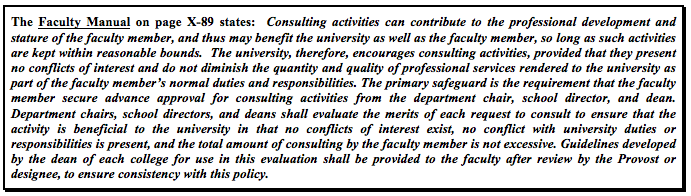 